УРОК обобщающего повторения по теме «Натуральные числа»Автор Савко Елена Анатольевна ГБОУ города Москвы школа 364Цели урока  систематизация и обобщение знаний по теме «Действия с натуральными числами», развитие логического мышления, исследовательских  умений, воспитание интереса к предмету, осознание значимости знаний по математики в повседневной жизни.Задачи урока: - образовательные (формирование познавательных УУД)                              Умение выполнять действия с натуральными числами, решать задачи на движение, на части, находить площадь поверхности тела и объем параллелепипеда.                           - воспитательные  (формирование коммуникативных и личностных УУД)                             участвовать в коллективном обсуждении проблем и взаимоуважение собеседников,                             умение  с достаточной полнотой и точностью выражать свои мысли , слушать и вступать  в                                  диалог;  воспитывать внимание, ответственность и аккуратность.                            - развивающие (формирование регулятивных УУД )                             Развивать умение анализировать, выбирать способы решения, контроль и оценка процесса, осознавать возникающие трудности, искать их причины и пути преодоления, умение быстро находить необходимую информацию.Организация деятельности учащихся на уроке: работа в команде, решение задач, оценка своей работы и работы одноклассников.Ход урока:Организационный момент. Приветствие. Формирование рабочих групп (команд). Вручение заданий командам. Распределение ролей в команде.  Планирование работы:- Выполнение задания командами. -Проверка работы соседней команды, нахождение достоинств и недостатков работы, оценка правильности решения задач.  - Коллективное обсуждение успешности выполнения заданий, способов решения, достоинств работ учащихся. - Выставление оценок: оценка выполнения работы всей команды –выставляет команда, проверявшая работу, оценка эффективности  деятельности каждого члена команды – выставляет команда, работавшая над учебной проблемой.  -Домашнее задание. Написать свою математическую новогоднюю историю.    Задание командам.Решив всех собрать на Новый год в Простоквашино, кот Матроскин  разрабатывал план подготовки к празднику.                       Необходимо было найти елку, подготовить подарки,  праздничный ужин и еще много- много дел…  Успеют ли они со всем справиться ?                      Он решил позвать на помощь снеговика-почтовика, чтобы он передал приглашения  на праздник Маме и Папе, почтальону Печкину и лесным друзьям. 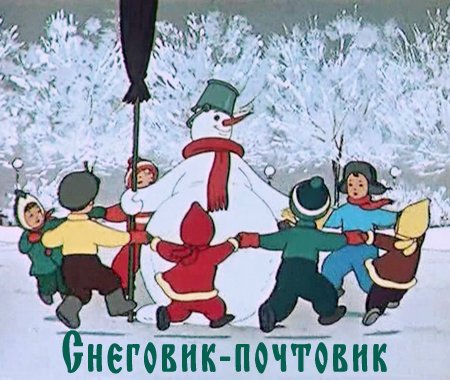 Снеговик играл с детьми недалеко на полянке.        Быстро собрал свою сумку снеговик - почтовик и отправился в путь. Путь его лежал  в поселок Луховицы на почту отправлять срочные телеграммы. Первую половину пути он шел со скоростью 3 км/ч и затратил 3 часа. Понимая, что идет медленно, вторую половину пути он покатился как снежный ком со скоростью в 5 раз большей, тем более, что дорога пошла под уклон с горы. Вторую половину дороги снеговик прокатился за 1 час.  Какое расстояние от Простоквашино до Луховиц ? Успел ли снеговик-почтовик к открытию почты, если он вышел в 5 часов 30 минут, а почта открывается в 8 часов 30 минут?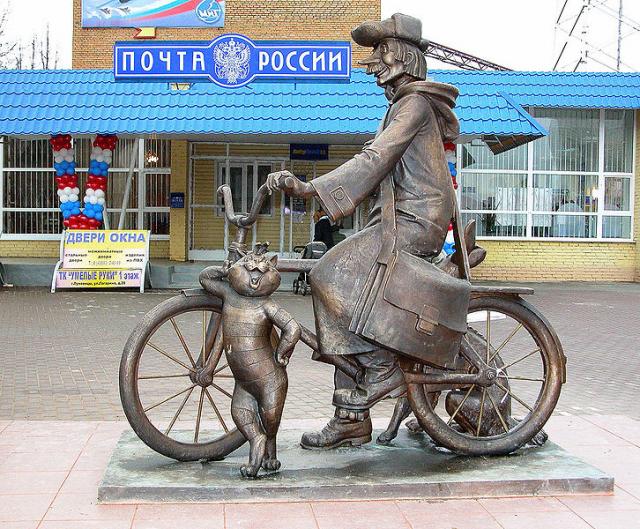 В Луховицах снеговик встретил почтальона Печкина.Узнав радостную весть,  Печкин поспешил в Простоквашино. Ему очень хотелось помочь друзьям в подготовке к празднику.  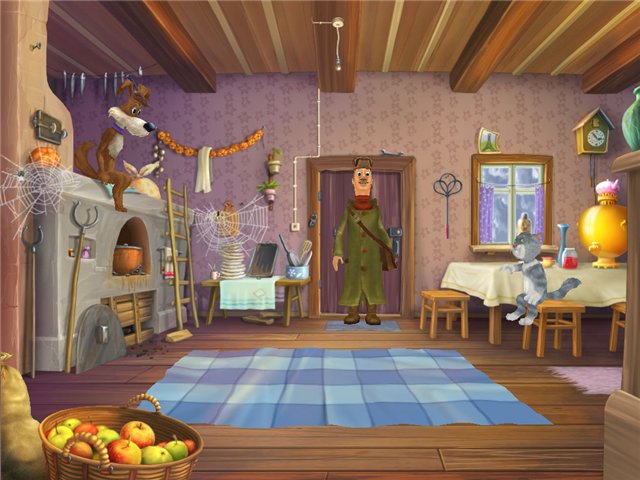 В Простоквашино подготовка к празднику шла полным ходом.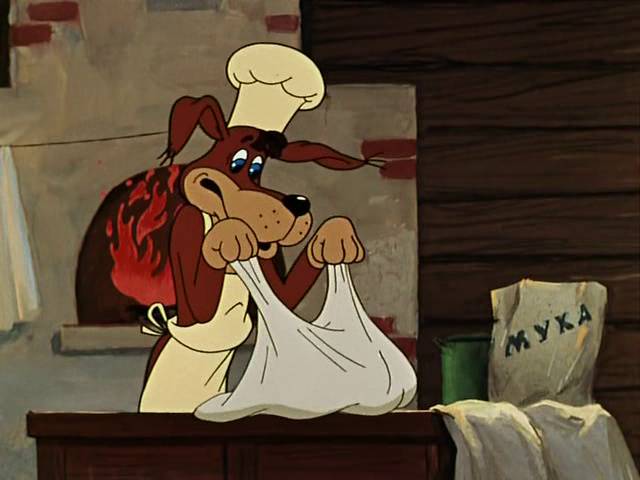 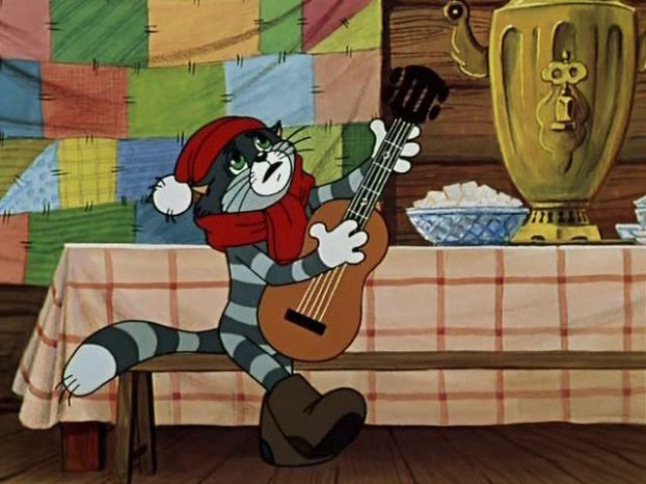 Шарик замешивал тесто на пироги, а кот Матроскин разучивал новые песни.Печкин спросил рецепт пирогов. Вот он: на 15 частей муки,  3 части сахара, 7 частей масла и чуть- чуть фантазии. Чтобы всем приглашенным досталось   по 3 пирожка необходимо 900 г муки. Сколько будет весить тесто? Сколько ожидается гостей, если пирожок весит 50 г?Обнаружилось, что запасов муки не хватает, да и другие продукты нужны. В путь снарядили галчонка. Он должен был долететь до Папы, передать ему список необходимых покупок и вернуться с ним в Простоквашино на машине.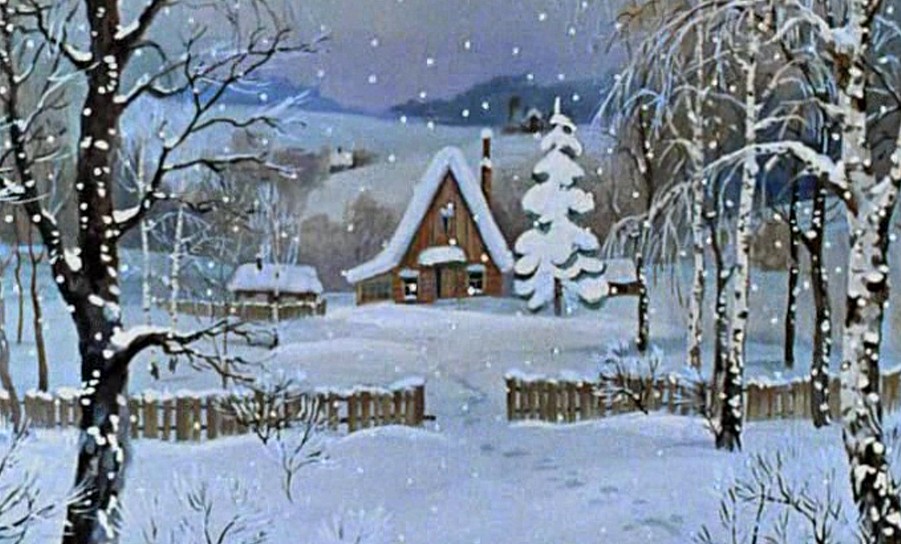 Деревня  Простоквашино находится в Можайском районе  в 108 км от Москвы.Сколько времени будет добираться галчонок до Москвы, если его скорость 27 км/ч ?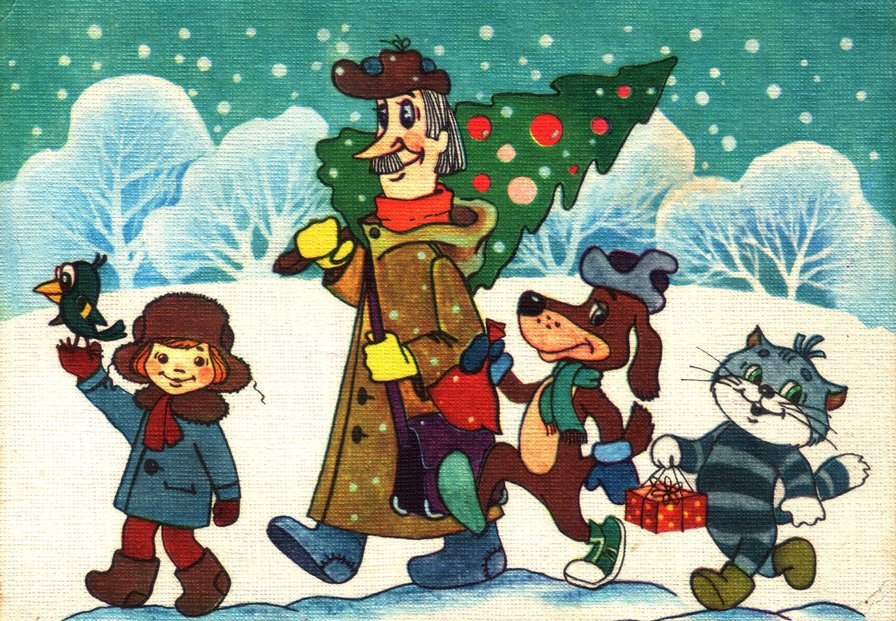 Но прежде чем галчонок улетел,  была найдена красавица елка.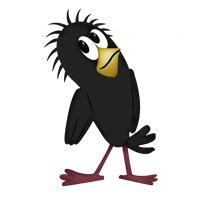 Ожидая возвращения галчонка, друзья занялись украшением елки и подготовкой подарков.Подарки складывали в большую коробку. Размеры коробки: 200 см, 150 см и 100 см. Найдите объем коробки и площадь ее поверхности. Узнайте уместятся ли все подарки в эту коробку, если они разложены в кубики со стороной 15 см? Сколько надо приготовить  листов  цветной бумаги, размером:30 см на 45 см, для оформления подарочных коробочек?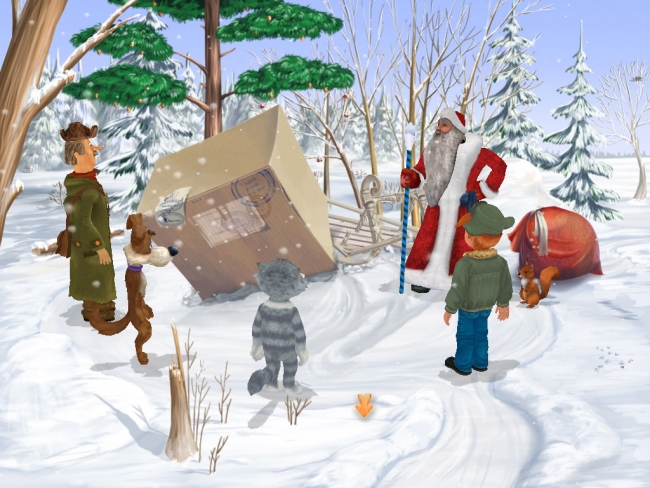 Когда пришел дедушка Мороз, все приготовления к празднику были завершены, гости были в сборе, только не смогла приехать Мама, потому что она участвовала в праздничном концерте и ее даже показывали по телевизору.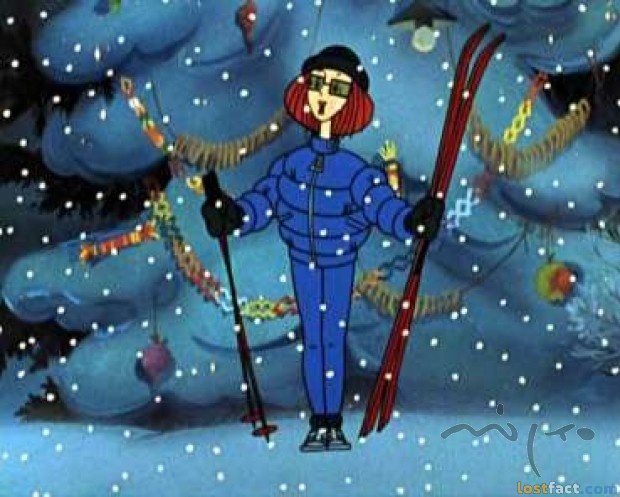 Но к бою курантов и она успела, пройдя путь от шоссе до Простоквашино на лыжах. Какое расстояние от шоссе до дома? Если 20 минут Мама шла в горку со скоростью 6 км/ч, затем ехала с горы 10 минут со скоростью 12 км/ч, и последние полчаса по лесу со скоростью 9 км/ч.